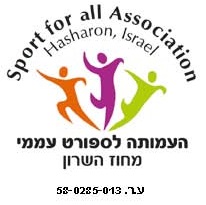 אוגוסט 2017לכבוד:חברת_______________________________________א.ג.נ.הנדון: דרישה לתשלום דמי רישום קבוצה לעונת 2017-18ליגת היי-סלא. נבקשכם להעביר אלינו בהקדם את התשלום עבור דמי רישום קבוצתכם לליגה בענף     הכדורסל (ליגת היי-סל).סה"כ לתשלום  7500 ש"חבהמחאה (צ'ק) לפקודת:העמותה לספורט עממי – מחוז השרון   או:  בהעברה בנקאית לזכות חשבון: 825662, בנק דיסקונט: 11-044 (סניף סוקולוב הרצליה). ב. כמו כן יש להעביר עבור ביטוח תאונות אישיות סכום של 320 ₪ לשחקן בהתאם למספר       השחקנים (הביטוח בתוקף עד 31.8.18) לקבוצות קהילתיות בלבד.  ג. כמו כן י ש להעביר אישורים לבדיקות רפואיות !!!במידה ונושא התשלום הוסדר, אנא ראה מכתב זה כמבוטל                                                                                             בברכת הספורט             						                     אלי הולצמן                                                                                                       מנכ"ל העמותה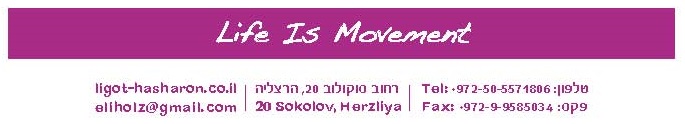 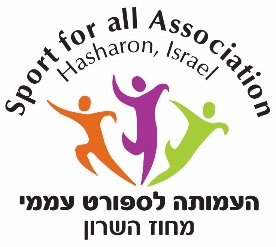 רשימת שחקנים לעונת 2017-2018 יש להעביר טופס זה במקור (לא העתק)טופס שלא ימולא במלואו לא יתקבלרק שחקנים הרשומים בטופס השחקנים רשאים לשחק בליגה (באחריות רכז הקבוצה).שם הקבוצה:שם הקבוצה:ענף: כדורסלענף: כדורסלשם החברה/מפעל:שם החברה/מפעל:שם הרכז: שם הרכז: שם הרכז: טלפון:    -                טלפון:    -                נייד:    -                 נייד:    -                 צבע ביגוד:  פקס:   -               פקס:   -               פקס:   -               e-mail: e-mail: e-mail: בדיקהמס'שם פרטי + משפחהכתובתמ. תעודת זהותתאריך לידהמס' חולצה12345678910111213141516שם וחתימת רכז הקבוצהשם, חתימה וחותמת הרווחה/משאבי אנוש